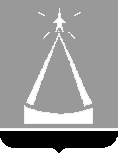 ГЛАВА  ГОРОДА  ЛЫТКАРИНОМОСКОВСКОЙ ОБЛАСТИПОСТАНОВЛЕНИЕ28.12.2017 № 872-пг. ЛыткариноО внесении изменений в  Порядок предоставления  субсидий из бюджета города Лыткарино некоммерческим организациям, не являющимся государственными (муниципальными) учреждениями            На основании пункта 2 статьи 78.1 Бюджетного кодекса Российской Федерации, статьи 19 Федерального закон от 26.07.2006 № 135-ФЗ «О защите конкуренции», статьи 31.1 Федерального закона от 12.01.1996 № 7-ФЗ «О некоммерческих организациях», Постановления Правительства РФ от 07.05.2017 № 541 «Об общих требованиях к нормативным правовым актам, муниципальным правовым актам, регулирующим предоставление субсидий некоммерческим организациям, не являющимся государственными (муниципальными) учреждениями», в целях совершенствования отношений по предоставлению субсидий из бюджета города Лыткарино некоммерческим организациям, не являющимся государственными (муниципальными) учреждениями, постановляю:	1. Внести изменения в Порядок предоставления  субсидий из бюджета города Лыткарино некоммерческим организациям, не являющимся государственными (муниципальными) учреждениями, утвержденный постановлением Главы города Лыткарино от 31.10.2017 № 708-п, исключив из него подпункт 6 пункта 2.2.	2. Отделу экономики и перспективного развития Администрации города Лыткарино (О.Н.Демидова) обеспечить опубликование настоящего постановления в средствах массовой информации и размещение на официальном сайте города Лыткарино в сети Интернет.	3. Контроль за исполнением настоящего постановления возложить на Первого заместителя Главы Администрации города Лыткарино Л.С.Иванову.                                                                                                   Е.В.Серёгин